Informationen für die Open Badge FactoryDie Bereitstellung und Vergabe des Digital Badge erfolgt über die Plattform Open Badge Factory (OBF), die den Datenschutzrichtlinien der Universität entspricht. Teilnehmende können ihr Digital Badge im Anschluss an die Veranstaltung dort herunterladen und ggfs. in Online-Profile einbinden. Für ein Digital Badge müssen folgende (Meta-) Daten in OBF hinterlegt werden:Präferierte Sprache für die Ausgabe des Badges:Angebotssprache(n):In welcher Sprache findet das Angebot statt?Bezeichnung des Digital Badges (max. 128 Zeichen inkl. Leerzeichen):Beschreibung (max. 1.000 Zeichen inkl. Leerzeichen) des Lernangebots:Kurze Zusammenfassung der Inhalte des Lernangebots oder der Veranstaltung(en) und Angabe des zeitlichen Umfangs sowie Kurzbeschreibung der verantwortlichen EinrichtungSchlagworte:Nennung von zwei bis drei Schlagworten, die der inhaltlichen Einordnung des Angebots dienen.Ablaufdatum: 				Optionale Angabe eines AblaufdatumsKriterien:Nennung der zu absolvierenden Veranstaltung(en) und der Art des Leistungsnachweises sowie Beschreibung der Kenntnisse, Fertigkeiten und Kompetenzen, über die die Teilnehmenden nach erfolgreichem Abschluss der Veranstaltung(en) verfügen.Für die Ausstellung eines Digital Badge müssen die E-Mailadressen der Teilnehmenden in OBF hinterlegt werden. Programmverantwortliche sind in der Verantwortung, das Vorliegen der Bedingungen der Badgeausgabe sicherzustellen. Zur Kommunikation bei der Ausgabe des Badges kann das in OBF hinterlegte Template genutzt, bzw. angepasst werden.Zur Ausstellung eines Badges nutzen die Anbieter*innen das einheitliche Universitätsdesign.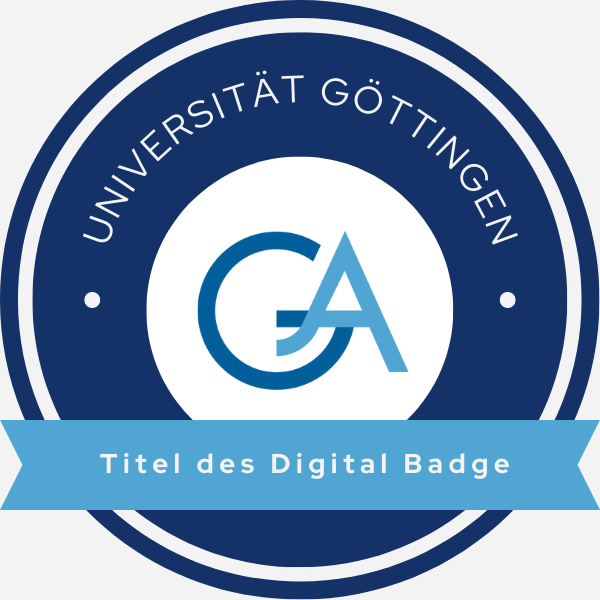 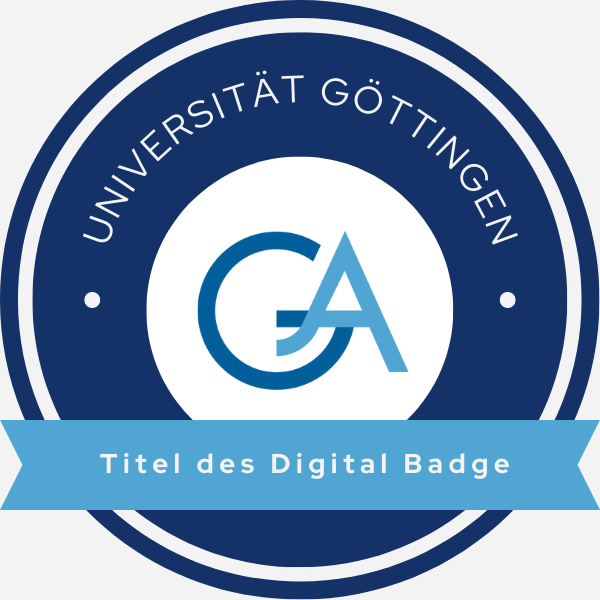 E-Mail BenachrichtigungBetreffzeileXXX Badge of XXX at the University of GöttingenNachrichtentextCongratulations! You have been awarded the XXX Badge of XXX at the University of Göttingen! You are now able to show evidence of your experiences and competences.You can display your badge in any of the open badge systems. Why not set up a profile on the Open Badge Passport, this system makes it easy to share and find more badges. Just remember to make sure that your email address used to claim this badge is included in your profile.Link text 
Get your badge! PDF download link text
Download your badge as PDFDeutschEnglischZweisprachig (Deutsch und Englisch)